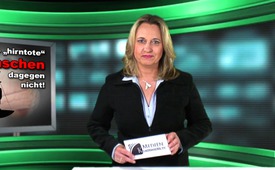 Hirntote Tiere werden geschützt - „hirntote“ Menschen nicht!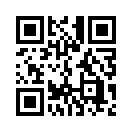 Der Eingriff in den lebenden Organismus eines Tieres zu Forschungszwecken unterliegt dem  Tierschutzgesetz und von daher strengen gesetzlichen Bestimmungen. Selbst Eingriffe am Tier, dessen Gehirn unwiderruflich durch die tiefe Narkose geschädigt wurde, dessen sonstige Organe aber noch funktionieren, sind ohne behördliche Genehmigung  strafbar.Hirntote Tiere werden geschützt - „hirntote“ Menschen dagegen nicht!

Der Eingriff in den lebenden Organismus eines Tieres zu Forschungszwecken unterliegt dem  Tierschutzgesetz und von daher strengen gesetzlichen Bestimmungen. Selbst Eingriffe am Tier, dessen Gehirn unwiderruflich durch die tiefe Narkose geschädigt wurde, dessen sonstige Organe aber noch funktionieren, sind ohne behördliche Genehmigung  strafbar. Diese Tiere sind also,  unabhängig vom Zustand ihres Gehirns, schutzbedürftig, weil sie noch „am Leben“ sind. Beim „hirn-toten“ Menschen ist dies nicht der Fall. Gemäß dem „Hirntod-Konzept“ wird der hirntote Mensch als Leiche betrachtet, und das Transplantationsgesetz befasst sich ausschließlich mit Regelungen der Entnahme, Zuteilung und Transplantation seiner Organe. Der hirntote Mensch wird nicht geschützt,  sondern die Transplantationsmedizin zielt darauf ab, seine Organe für andere Menschen zu nutzen! Deshalb gilt es, sich rechtzeitig vor einer ungewollten Organtransplantation zu schützen. Wer seine Organe nicht spenden möchte, sollte auf einem Organspendeausweis ein „Nein“  vermerken und diesen immer bei sich tragen. Nähere Informationen dazu finden Sie in den  anschließend eingeblendeten Quellen.von Erk.Quellen:https://de.wikipedia.org/wiki/Tierschutzrecht

http://www.transplantation-information.de/hirntod_transplantation/hirntod_kritik_dateien/hirntod_kritik.htm

http://www.bag.admin.ch/transplantation/00694/01739/

http://www.organspendeausweis.org/

https://www.swisstransplant.org/de/

https://www.help.gv.at/Portal.Node/hlpd/public/content/251/Seite.2510006.htmlDas könnte Sie auch interessieren:#Organspende - www.kla.tv/OrganspendeKla.TV – Die anderen Nachrichten ... frei – unabhängig – unzensiert ...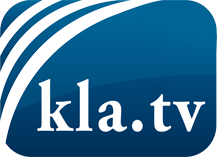 was die Medien nicht verschweigen sollten ...wenig Gehörtes vom Volk, für das Volk ...tägliche News ab 19:45 Uhr auf www.kla.tvDranbleiben lohnt sich!Kostenloses Abonnement mit wöchentlichen News per E-Mail erhalten Sie unter: www.kla.tv/aboSicherheitshinweis:Gegenstimmen werden leider immer weiter zensiert und unterdrückt. Solange wir nicht gemäß den Interessen und Ideologien der Systempresse berichten, müssen wir jederzeit damit rechnen, dass Vorwände gesucht werden, um Kla.TV zu sperren oder zu schaden.Vernetzen Sie sich darum heute noch internetunabhängig!
Klicken Sie hier: www.kla.tv/vernetzungLizenz:    Creative Commons-Lizenz mit Namensnennung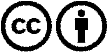 Verbreitung und Wiederaufbereitung ist mit Namensnennung erwünscht! Das Material darf jedoch nicht aus dem Kontext gerissen präsentiert werden. Mit öffentlichen Geldern (GEZ, Serafe, GIS, ...) finanzierte Institutionen ist die Verwendung ohne Rückfrage untersagt. Verstöße können strafrechtlich verfolgt werden.